PLAN DE ÎNVĂȚĂMÂNTValabil începând cu anul universitar 2022-2023Misiunea programului de studiiMisiunea programului de studii de licență: Muzică (acronim MZ)Misiunea programului de studii de licență – Muzică  – este de a forma muzicieni care pot practica în piața muncii ocupațiile de  Referent muzical – cod COR 265211, Secretar muzical – cod COR 265212, Sufleur operă– cod COR 265216, Dirijor cor – cod COR 265221, Corist operă – cod COR 265224, Regizor muzical – cod COR 265228, Consultant artistic – cod COR 265401, iar cu condiția aboslvirii programului de pregătire didactică  pedagogi muzicali, profesori de muzică (educație muzicală) pentru învățământul gimnazial, capabili a se adapta la cerinţele în continuă schimbare ale pieţei muncii din domeniul muzicii. Link web: https://fmt.uvt.ro/wp-content/uploads/2014/07/Misiunea-si-obiectivele-programului-de-studii.pdfPentru îndeplinirea misiunii asumate de către programul de studii de licență MZ, comunitatea academică a specializării noastre și-a propus câteva obiective generale:Asigurarea unui mediu universitar de învăţare prietenos, colaborativ, constructiv şi încurajator, axat pe dezvoltarea creativităţii şi personalităţii artistice ale studenţilor, precum şi pe dobândirea autonomiei în învăţare şi a capacităţii acestora de transfer a cunoaşterii într-un context profesional real.Implicarea în designul educaţional, prin asigurarea unor documente curriculare flexibile, adaptabile la nevoile de învăţare ale studenţilor şi în deplină corelaţie cu cerinţele pieţei muncii, care să permită dezvoltarea competenţelor profesionale ale studenţilor, definite în termeni de cunoştinţe, abilităţi/deprinderi şi atitudini/valori, precum şi formarea unei gândiri critice şi metacognitive.Conceptualizarea şi dezvoltarea unui demers didactic adaptat învăţământului muzical colectiv și individual, specific formării muzicale, pornind de la modelul reflexiv-colaborativ promovat de Teaching and learning brandul UVT.Obiectivele programului de studii de licență MZ au fost formulate, coroborându-le cu competențele profesionale și transversale pe care absolvenții specializării trebuie să le aibe la sfârșitul parcursului universitar, competențe solicitate și agreate de principalii angajatori din domeniu. Astfel, pornind de la obiectivele programului de studii și competențele de format au fost formulate rezultate așteptate ale învățării, exprimate în termeni de cunoștințe, abilități, responsabilitate și autonomie, în concordanță cu descrierea nivelului de calificare din CNCIS (nivelul 6).Competențe și rezultate așteptate ale învățării formate în cadrul programului de studiiA. CompetențeCompetențele cheie (de bază) ce se vor forma:- Competențe de conștientizare și exprimare culturală;-Competențe civice;-Competențe personale , sociale și de a învăța să înveți;Competențele profesionale și transversale oferite de programul de studii : Muzică, detaliate prin rezultate ale învățării:Competențe profesionaleC.1Realizarea corelației corecte dintre textul muzical și configurația sonoră, cu ajutorul abilităților auditive și de scris-citit muzical dobândite (inclusiv auzul muzical interior).C2. Identificarea și descrierea caracteristicilor diferitelor culturi și perioade stilistice muzicale, precum și utilizarea corectă a elementelor de bază ale unor tehnici clasice de scriitură și analiză muzicală.C3. Capacitatea ridicată de adaptare pentru activitatea interpretativă în ansamblu;C4. Utilizarea capacităților auditive, vocale, lingvistice, kinestezice și expresive necesare reprezentării muzicale și teatrale specifice spectacolului liric: integrarea în ansamblul muzical, integrarea în dramaturgia lucrării, relaționarea cu alte personaje, mișcare scenică etc.C.5. Implementarea unor acțiuni instructiv-educative ce determină învățarea, formarea și/sau dezvoltarea eficientă a cunoștințelor, abilităților și atitudinilor specifice domeniului muzical, respectiv crearea unor medii de învățare favorabile învățării eficiente, sigure și stabile.Competențe transversale●     CT1 Proiectarea, organizarea, desfășurarea, coordonarea și evaluarea unui eveniment artistic/unei unități de învățare, inclusiv a conținuturilor specifice din programa disciplinelor muzicale clasele I-VIII.●	CT2 Aplicarea tehnicilor de muncă eficientă în echipă multidisciplinară pe diverse paliere ierarhice.●	CT3 Autoevaluarea obiectivă a nevoii de formare profesională continuă, pe tot parcursul vieții, în scopul inserției și adaptabilității la cerințele pieței muncii.●	CT4 Capacitatea de învățare activă;●	CT5 Capacitatea de analiză și sinteză;●	CT6 Capacitatea de automotivare;●	CT 7 Gândire critică și inovativă;B. REZULTATE AȘTEPTATE ALE ÎNVĂȚĂRII a) Cunoștințe - Conform Cadrului European al Calificărilor (European Qualifications Framework – EQF), rezultatele învățării aferente nivelului 6 de calificare, corespunzător studiilor universitare de licență, presupun cunoștințe avansate într-un domeniu de muncă sau de studiu, care implică înțelegerea critică a teoriilor și principiilor:Cunoștințe:Capacitate sporită de decodificare a termenilor și noțiunilor în domeniul artelor;- Cunoașterea avansată a elementelor muzicale teoretice;- Cunoașterea avansată a codificării și scrierii muzicale;- Cunoașterea avansată a particularităților elementelor de limbaj muzical;- Capacitate avansată de aplicare practică a noțiunilor muzicale teoretice;- Cunoașterea termenilor din domeniul culturii și educației muzicale;- Înțelegerea critică a teoriilor și principiilor creației artistice;          - Cunoașterea, identificarea și descrierea caracteristicilor creativ – muzicale a perioadei antice;- Cunoașterea, identificarea și descrierea caracteristicilor creativ – muzicale a perioadei medievale și renascentiste;- Cunoașterea, identificarea și descrierea caracteristicilor creativ – muzicale a perioadei barocului și preclasicismului;- Cunoașterea, identificarea și descrierea caracteristicilor creativ – muzicale a perioadei clasicismului și romantismului;- Cunoașterea, identificarea și descrierea caracteristicilor creativ – muzicale  contemporane;- Posedarea unui grad avansat de competențe în domeniul interpretării în ansambluri vocale;- Posedarea unui grad avansat de competențe în domeniul interpretării în ansambluri vocale camerale;- Posedarea unui grad avansat de competențe în domeniul interpretării în ansambluri instrumentale;- Posedarea unui grad avansat de competențe în domeniul interpretării în ansambluri vocal-instrumentale;- Cunoașterea termenilor de bază din domeniul didacticii muzicale aplicabile pentru  învățământul gimnazial;		b) Abilități - Conform Cadrului European al Calificărilor (European Qualifications Framework – EQF), rezultatele învățării aferente nivelului 6 de calificare, corespunzător studiilor universitare de licență, presupun abilități avansate, care denotă control și inovare, necesare pentru a rezolva probleme complexe și imprevizibile într-un domeniu de muncă sau de studiu specializat:Capacitate avansată de exprimare culturală;- Capacitate avansată de analiză a fenomenelor culturale;- Capacitate avansată de formulare și implementare a politicilor culturale;- Capacitatea avansată de comunicare socială;- Copetențe avansate în a învăța să înveți;- Grad sporit de utilizare a capacităților auditive în reprezentațiile muzicale;- Grad sporit de utilizare a capacităților vocale în reprezentațiile muzicale;- Grad sporit de utilizare a capacităților lingvistice  în reprezentațiile muzicale;- Grad sporit de utilizare a capacităților kinestezice în reprezentațiile muzicale;- Capacitate avansată de integrare în ansamblul muzical;- Capacitate avansată de integrare în dramaturgia lucrării muzicale;- Capacitate avansată de relaționare cu alte personaje în cadrul reprezentațiilor muzicale;- Abilitate avansată de mișcare scenică în cadrul reprezentațiilor muzicale;- Abilitate avansată de implementare a unor acțiuni instructiv-educative ce determină învățarea;- Abilitate avansată de implementare a unor acțiuni instructiv-educative axate pe formarea cunoștiințelor;-Abilitate avansată de implementare a unor acțiuni instructiv-educative axate pe dezvoltarea continuă și eficientă a cunoștințelor;- Abilitatea de  creare a unor medii de învățare favorabile învățării eficiente, sigure și stabile;- Capacitate sporită  de învățare activă;- Capacitatea de analiză și sinteză;- Capacitatea de automotivare;- Capacitate avansată de motivare a elevilor claselor V-VIII, în activități cu specific artistic - muzical;		c) Responsabilitate și autonomie - Conform Cadrului European al Calificărilor (European Qualifications Framework – EQF), rezultatele învățării aferente nivelului 6 de calificare, corespunzător studiilor universitare de licență, presupun gestionarea de activități sau proiecte tehnice sau profesionale complexe, prin asumarea responsabilității pentru luarea deciziilor în situații de muncă sau de studiu imprevizibile și asumarea responsabilității pentru gestionarea dezvoltării profesionale a indivizilor și a grupurilor:Capacitatea  avansată de a stabili, preluarea și asuma responsabilități în luarea deciziilor ce se impun pentru realizarea cu succes a sarcinilor;- Capacitatea avansată de munca în echipă, prin gestionarea corectă a relațiilor cu colegii și superiorii;- Cunoașterea sporită a priniciilor incluziunii și lipsei dicriminării;- Capacitatea sporită de aplicare a principiiilor non-discriminării sociale;- Preocuparea avansată pentru învățarea pe tot parcursul vieții, în condiții de autonomie și independență;- Capacitatea de  perfecționare a  propriilor abilități profesionale, didactice și organizatorice;- Capacitatea de coordonare a proiectelor artistice simple și complexe;- Capacitate de coordonare a  unor acțiuni axate pe dobândirea de competențe muzicale ale elevilor de nivel gimnazial;- Abilitate avansată de proiectare, organizare, desfășurare a evenimentelor artistice în unitățile de învățare;- Abilitate avansată de coordonare și evaluare a conținuturilor specifice din programa disciplinelor muzicale clasele I-VIII;- Capacitate de aplicare a  tehnicilor de muncă eficientă în echipă multidisciplinară; - Capacitate avansată de aplicare a tehnicilor de muncă pe paliere ierarhice;- Autocontrol și inovație în rezolvarea problemelor de natură practică;- Autocontrol și inovație  în rezolvarea problemelor de organizare și coordonare;- Capacitate sporită de autoevaluare obiectivă a nevoii de formare profesională continuă;- Capacitate sporită de  adaptabilitate la cerințele pieței muncii;Ocupații care pot fi practicate pe piața muncii- Corist – cod COR 265205; - Ilustrator muzical – cod COR 265207; - Referent muzical – cod COR 265211; - Secretar muzical – cod COR 265212;- Sufleur operă– cod COR 265216;- Dirijor cor – cod COR 265221;- Corist operă – cod COR 265224;- Regizor muzical – cod COR 265228.Asigurarea traseelor flexibile de învățare în cadrul programului de studiiFlexibilizarea programului de studii este asigurată prin discipline opționale, discipline facultative și discipline complementare. Disciplinele la alegere (opționale) sunt propuse pentru semestrele 1-8 și sunt grupate în pachete opționale, care completează traseul de specializare a studentului. Ideea care a stat la baza constituirii pachetelor de discipline opționale la alegere ofertate a fost de a     oferi posibilitatea studenților să își adapteze propriul traseu de formare în funcție de nevoile de învățare ale acestora. Astfel, un prim pachet A cuprinde discipline care concură la aprofundarea cunoștințelor și abilităților practice în domeniul specializării, precum: Ținută și coregrafie scenică, Arta interpretului de operetă și musical, Studiu de personaj și improvizație în spectacolul de operă/operetă, Istoria genului de operă, Spectacologie. Pachetul B cuprinde discipline de aprofundare a cunoștințelor și abilităților în domeniul culturii universale și populare, a muzicii tradiționale românești, cum ar fi: Istoria culturii, Muzică religioasă, Istoriografie și Ansamblu vocal  tradițional, iar pachetul C vizează formarea competențelor transversale digitale, imperios necesare în contextul societății contemporane, prin studiul unor discipline, precum: Informație muzicală computerizată sau Tehnologia muzicii electronice. Configurarea traseului se face de către student, înainte de începerea fiecărui an universitar, prin alegerea cel puțin a unei discipline din unul dintre cele trei pachete de discipline opționale ofertate. Studentul care a ales într-un an de studii o disciplină dintr-unul din pachete nu este obligat ca, în anul universitar următor, să aleagă o altă disciplină din același pachet. Poate alege o altă disciplină din același pachet sau dintr-un pachet diferit. Disciplinele facultative sunt propuse pentru semestrele 1-8 de către Departamentul Muzică-Actorie sau Facultatea de Muzică și Teatru, care gestionează programul de studii, dar pot fi alese și din pachetele oferite de alte facultăți ale UVT. Scopul disciplinelor facultative oferite de Facultatea de Muzică și Teatru (Canto individual jazz sau popular, respectiv Instrument individual clasic,  jazz sau popular) este de a oferi studenților specializării posibilitatea de a se iniția în alte genuri ale  muzicii vocale, înafara celui clasic, pe care îl studiază ca specialitate principală sau, pentru studenții            care au studiat la nivel preuniversitar un instrument, să poată continua studiul acestui instrument și  la nivel universitar, ca specializare secundară.	La Universitatea de Vest din Timișoara, toate planurile de învățământ ale programelor de studii universitare de licență au prevăzute în mod obligatoriu câte o disciplină complementară care formează competențe transversale, în fiecare dintre semestrele 3, 4 și 5, pe care studenții le aleg dintr-o ofertă anuală de peste 160 de discipline din domenii diferite decât cel în care studiază (oferta de discipline complementare care generează competențe transversale pentru studenții de la programele de studii universitare de licență de la UVT poate fi consultată pe platforma www.dct.uvt.ro). De asemenea, toate planurile de învățământ ale programelor de studii universitare de licență conțin cu statut obligatoriu și disciplina Educație fizică, pe o durată de patru semestre, studenții având posibilitatea de a opta pentru o gamă largă de discipline sportive în fiecare semestru.	În conformitate cu prevederile Regulamentului privind elaborarea planurilor de învățământ pentru programele de studii de la Universitatea de Vest din Timișoara, pentru ca studenții să poată beneficia de credite pentru activități de voluntariat în baza prevederilor Legii Educației Naționale nr. 1/2011, cu modificările și completările ulterioare (articolul 203, alineatul (9)), disciplina Voluntariat este disponibilă în fiecare semestru în planurile de învățământ ale tuturor programelor de studii universitare de licență și de masterat, cu statut de disciplină facultativă, cu un număr de 2 credite ECTS.Activitatea profesională și evaluarea studențilorDrepturile, obligațiile și condițiile desfășurării activității profesionale a studenților la Universitatea de Vest din Timișoara sunt reglementate prin Codul drepturilor și obligațiilor studentului și Regulamentul privind activitatea profesională a studenților de la ciclurile de studii universitare de licență și de masterat din UVT, aprobat de Senatul UVT.Forma și metodele de evaluare/examinare pentru fiecare disciplină din planul de învățământ se stabilesc prin fișele disciplinelor.Examenul de finalizare a studiilorÎn conformitate cu Regulamentul privind organizarea și desfășurarea examenelor de finalizare a studiilor universitare de licență și de masterat la Universitatea de Vest din Timișoara, aprobat de Senatul UVT, examenul de finalizare a studiilor universitare de licență la orice program de studii universitare de licență organizat la UVT constă din două probe:• proba 1 de evaluare a cunoștințelor fundamentale și de specialitate: 5 credite;• proba 2 de elaborare și susținere a rezultatelor lucrării de licență: 5 credite.Tematica și bibliografia corespunzătoare probelor examenului de finalizare a studiilor se publică pe site-ul propriu al fiecărei facultăți și/sau pe site-ul UVT înainte de începutul fiecărui an universitar.Înscrierea la examenul de finalizare a studiilor este condiționată de alegerea de către student a temei lucrării de finalizare a studiilor în cel mult 60 de zile de la începutul anului universitar al anului de studii terminal.Depunerea variantei finale a lucrării de finalizare a studiilor pe platforma de e-learning se face cu cel puțin 5 zile lucrătoare înainte de data programată pentru începerea examenului.Fiecare lucrare de finalizare a studiilor va fi însoțită, în momentul depunerii, de Raportul de similaritate rezultat ca urmare a verificării originalității lucrării de finalizare a studiilor universitare printr-un soft specializat, pe platforma de e-learning a UVT.Conform structurii anului universitar, la UVT examenele de finalizare a studiilor universitare se pot organiza în 3 sesiuni, de regulă în lunile iulie, septembrie și februarie.7. Pregătirea pentru profesia didactică (dacă este cazul) Studenții care doresc să opteze și pentru o carieră didactică în învățământul preuniversitar trebuie să parcurgă (complementar prezentului program de studii) și să finalizeze Programul de formare psihopedagogică în vederea certificării competențelor pentru profesia didactică și să obțină Certificatul de absolvire a acestui program. În Universitatea de Vest din Timișoara acest program este organizat prin intermediul Departamentului pentru Pregătirea Personalului Didactic (DPPD) și poate fi urmat în paralel cu studiile universitare sau în regim postuniversitar. Pentru mai multe informații, accesați linkul: https://dppd.uvt.ro.LISTA DISCIPLINELOR STUDIATE, GRUPATE PE ANI ȘI SEMESTRE DE STUDIIANUL DE STUDII I AN UNIVERSITAR 2022-2023DISCIPLINE FACULTATIVELegendăANUL DE STUDII II AN UNIVERSITAR 2023-2024DISCIPLINE FACULTATIVELegendăANUL DE STUDII III AN UNIVERSITAR 2022-2025DISCIPLINE FACULTATIVELegendăBILANȚ GENERAL I(după criteriul conținutului)BILANȚ GENERAL II (după criteriul obligativității)DIRECTOR DEPARTAMENT,						COORDONATOR PROGRAM STUDII, Conf. univ. dr. Rodica - Ortensia ZEMAN					Lect. univ. dr. Eudjen CINC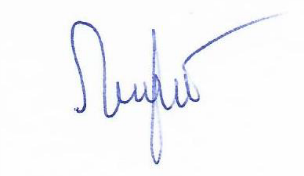 RECTOR,		 							DECAN, Prof. univ. dr. Marilen Gabriel PIRTEA					Prof. univ. dr. Violeta - Simona ZONTEFacultate:Muzică și TeatruCiclul de studii universitare:LicențăDenumirea programului de studii universitare de licență:MuzicăDenumirea calificării dobândită în urma absolvirii programului de studii:MuzicăTitlul acordat:Licențiat în muzicăDurata studiilor (în ani):3 ani Număr de credite (ECTS):180Forma de învățământ:Învățământ cu frecvențăLimba de predare:RomânăLocația geografică de desfășurare a studiilor:TimișoaraÎncadrarea programului de studii în domenii de științăÎncadrarea programului de studii în domenii de științăDomeniul fundamental:Științe umaniste și arteRamura de știință:ArteDomeniul de studii universitare de licență:MuzicăDenumirea domeniului larg de studii (conform DL-ISCED F-2013):Științe umaniste și arteDenumirea domeniului restrâns de studii (conform DR-ISCED F-2013):ArteDenumirea domeniului detaliat de studii (conform DDS-ISCED F-2013):Muzică și artele spectacoluluiNrcrt.DisciplinaC1C2Codul disciplineiSemestrul I14 săptămâniSemestrul I14 săptămâniSemestrul I14 săptămâniSemestrul I14 săptămâniSemestrul I14 săptămâniSemestrul I14 săptămâniSemestrul II14 săptămâniSemestrul II14 săptămâniSemestrul II14 săptămâniSemestrul II14 săptămâniSemestrul II14 săptămâniSemestrul II14 săptămâniNrcrt.DisciplinaC1C2Codul disciplineiCSLPVCrCSLPVCrDiscipline obligatoriiDiscipline obligatoriiDiscipline obligatoriiDiscipline obligatoriiDiscipline obligatoriiDiscipline obligatoriiDiscipline obligatoriiDiscipline obligatoriiDiscipline obligatoriiDiscipline obligatoriiDiscipline obligatoriiDiscipline obligatoriiDiscipline obligatoriiDiscipline obligatoriiDiscipline obligatoriiDiscipline obligatoriiDiscipline obligatoriiDiscipline fundamentaleDiscipline fundamentaleDiscipline fundamentaleDiscipline fundamentaleDiscipline fundamentaleDiscipline fundamentaleDiscipline fundamentaleDiscipline fundamentaleDiscipline fundamentaleDiscipline fundamentaleDiscipline fundamentaleDiscipline fundamentaleDiscipline fundamentaleDiscipline fundamentaleDiscipline fundamentaleDiscipline fundamentaleDiscipline fundamentale1.Istoria muzicii IDFDIFMTMA10111E21.Istoria muzicii IIDFDIFMTMA 20111E22.Teorie, solfegiu, dictat IDFDIFMTMA 10212E42.Teorie, solfegiu, dictat IIDFDIFMTMA 20212E4Discipline de domeniuDiscipline de domeniuDiscipline de domeniuDiscipline de domeniuDiscipline de domeniuDiscipline de domeniuDiscipline de domeniuDiscipline de domeniuDiscipline de domeniuDiscipline de domeniuDiscipline de domeniuDiscipline de domeniuDiscipline de domeniuDiscipline de domeniuDiscipline de domeniuDiscipline de domeniuDiscipline de domeniu3.Practică artistică I*DDDIFMTMA 1033V33.Practică artistică II *DDDIFMTMA 2033V34.Armonie IDDDIFMTMA 10211E34.Armonie IIDDDIFMTMA 20211E35.Pian complementar I (individual)DDDIFMTMA 1050,5E15.Pian complementar II (individual)DDDIFMTMA 2050,5E1Discipline specialitateDiscipline specialitateDiscipline specialitateDiscipline specialitateDiscipline specialitateDiscipline specialitateDiscipline specialitateDiscipline specialitateDiscipline specialitateDiscipline specialitateDiscipline specialitateDiscipline specialitateDiscipline specialitateDiscipline specialitateDiscipline specialitateDiscipline specialitateDiscipline specialitate6.Sisteme de educație muzicală IDSDIFMTMA 10611E46.Sisteme de educație muzicală IIDSDIFMTMA 20611E47.Dirijat cor IDSDIFMTMA 10711E57.Dirijat cor IIDSDIFMTMA 20711E58.Canto coral I(individual)DSDIFMTMA 1080,5E28.Canto coral II(individual)DSDIFMTMA 2080,5E29.Ansamblu coral IDSDIFMTMA 1092cp2V29.Ansamblu coral IIDSDIFMTMA 2092cp2V2Discipline complementareDiscipline complementareDiscipline complementareDiscipline complementareDiscipline complementareDiscipline complementareDiscipline complementareDiscipline complementareDiscipline complementareDiscipline complementareDiscipline complementareDiscipline complementareDiscipline complementareDiscipline complementareDiscipline complementareDiscipline complementareDiscipline complementare10.Limba străină I(pe grupe)DCDIFMTMA 1102V210.Limba străină II(pe grupe)DCDIFMTMA 2102V211.Educație fizică  I 1)DCDIFMTMA 1111P/N111.Educație fizică II 1)DCDIFMTMA 2111P/N112.Consiliere profesională și orientare în carieră 1)DCDIFMTMA 1121A/R113.Etică, integritate și scriere academică DCDI*****112Discipline opționaleDiscipline opționaleDiscipline opționaleDiscipline opționaleDiscipline opționaleDiscipline opționaleDiscipline opționaleDiscipline opționaleDiscipline opționaleDiscipline opționaleDiscipline opționaleDiscipline opționaleDiscipline opționaleDiscipline opționaleDiscipline opționaleDiscipline opționaleDiscipline opționale14.PACHET A1.Muzică religioasă 2. Istoriografie muzicală 3.Interpretări muzicale comparate 4.Compozitorii și literatură muzicală 5.Istoria culturii DCDOFMTMA 114FMTMA 21411V211V214.PACHET B1.Informație muzicală computerizată 2.Tehnologia muzicii electronice 3.Patologii profesionale DCDOFMTMA 114FMTMA 21411V211V214.PACHET C1.Jazz 2.Musical (pe grupe cu profesor, regizor și acompaniament)DCDOFMTMA 114FMTMA 21411V211V214.PACHET D1.Ansamblu tradițional instrumental 2.Ansamblu vocal tradițional3.Instrumente tradiționale de suflat din lemn 4.Instrumente tradiționale de suflat DCDOFMTMA 114FMTMA 21411V211V214.PACHET D1.Ansamblu tradițional instrumental 2.Ansamblu vocal tradițional3.Instrumente tradiționale de suflat din lemn 4.Instrumente tradiționale de suflat TOTALTOTALTOTALTOTAL971130+4851130+1Total ore didactice pe săptămânăTotal ore didactice pe săptămânăTotal ore didactice pe săptămânăTotal ore didactice pe săptămânăTotal ore didactice pe săptămână27 ore27 ore27 ore27 ore27 ore27 ore24 ore24 ore24 ore24 ore24 ore24 oreNr.crt.DisciplinefacultativeC1C2CodSemestrul ISemestrul ISemestrul ISemestrul ISemestrul ISemestrul ISemestrul IISemestrul IISemestrul IISemestrul IISemestrul IISemestrul IINr.crt.DisciplinefacultativeC1C2CodCSLPVCrCSLPVCr15.Instrument individual I (clasic, jazz, popular)DDDFacFMTMA 1151V15.Instrument individual II (clasic, jazz, popular)DDDFacFMTMA 21531V316.Canto individual I (jazz, popular)DDDFacFMTMA 1161V316.Canto individual II (jazz, popular)DDDFacFMTMA 2161V317.Voluntariat IDCDFacFMTMA 1171217.Voluntariat IIDCDFacFMTMA 21712C1criteriul conținutuluiC2criteriul obligativitățiiDFdiscipline fundamentaleDDdiscipline de domeniu (unde este cazul)DSdiscipline de specialitateDCdiscipline complementareDOdiscipline obligatorii (impuse)DOPdiscipline opționale (la alegere)DFACdiscipline facultativeCCcompetență cheieCPcompetență profesionalăCTcompetență transversalăCactivitate didactică de tip cursSactivitate didactică de tip seminarLactivitate didactică de tip laborator practicPactivitate didactică de tip stagiu de practicăNr.crt.DisciplinaC1C2Codul disciplineiSemestrul I14 săptămâniSemestrul I14 săptămâniSemestrul I14 săptămâniSemestrul I14 săptămâniSemestrul I14 săptămâniSemestrul I14 săptămâniSemestrul I14 săptămâniSemestrul II14 săptămâniSemestrul II14 săptămâniSemestrul II14 săptămâniSemestrul II14 săptămâniSemestrul II14 săptămâniSemestrul II14 săptămâniNr.crt.DisciplinaC1C2Codul disciplineiCSSLPVCrCSLPVCrDiscipline obligatoriiDiscipline obligatoriiDiscipline obligatoriiDiscipline obligatoriiDiscipline obligatoriiDiscipline obligatoriiDiscipline obligatoriiDiscipline obligatoriiDiscipline obligatoriiDiscipline obligatoriiDiscipline obligatoriiDiscipline obligatoriiDiscipline obligatoriiDiscipline obligatoriiDiscipline obligatoriiDiscipline obligatoriiDiscipline obligatoriiDiscipline obligatoriiDiscipline fundamentaleDiscipline fundamentaleDiscipline fundamentaleDiscipline fundamentaleDiscipline fundamentaleDiscipline fundamentaleDiscipline fundamentaleDiscipline fundamentaleDiscipline fundamentaleDiscipline fundamentaleDiscipline fundamentaleDiscipline fundamentaleDiscipline fundamentaleDiscipline fundamentaleDiscipline fundamentaleDiscipline fundamentaleDiscipline fundamentaleDiscipline fundamentale1.Istoria muzicii IIIDFDIFMTMA 101111E21.Istoria muzicii IVDFDIFMTMA 20111E22.Teorie, solfegiu, dictat IIIDFDIFMTMA 10211E32.Teorie, solfegiu, dictat IVDFDIFMTMA 20211E3Discipline de domeniuDiscipline de domeniuDiscipline de domeniuDiscipline de domeniuDiscipline de domeniuDiscipline de domeniuDiscipline de domeniuDiscipline de domeniuDiscipline de domeniuDiscipline de domeniuDiscipline de domeniuDiscipline de domeniuDiscipline de domeniuDiscipline de domeniuDiscipline de domeniuDiscipline de domeniuDiscipline de domeniuDiscipline de domeniu3.Practică artistică IIIDDDIFMTMA 1033V3.Practică artistică IVDDDIFMTMA 20333V34.Armonie IIIDDDIFMTMA 10411E34.Armonie IVDDDIFMTMA 20411E35.Contrapunct și fugă IIIDDDIFMTMA 10511E35.Contrapunct și fugă IVDDDIFMTMA 20511E36.Pian complementar III (individual)DDDIFMTMA 1060,5E6.Pian complementar IV (individual)DDDIFMTMA 20610,5E17.Citire de partituri I(individual)DDDIFMTMA 1070,5V7.Citire de partituri II (individual)DDDIFMTMA 20710,5V1Discipline specialitateDiscipline specialitateDiscipline specialitateDiscipline specialitateDiscipline specialitateDiscipline specialitateDiscipline specialitateDiscipline specialitateDiscipline specialitateDiscipline specialitateDiscipline specialitateDiscipline specialitateDiscipline specialitateDiscipline specialitateDiscipline specialitateDiscipline specialitateDiscipline specialitateDiscipline specialitate8.Sisteme de educație muzicală IIIDSDIFMTMA 108111E28.Sisteme de educație muzicală IVDSDIFMTMA 20811E29.Dirijat cor IIIDSDIFMTMA 10911E49.Dirijat cor IVDSDIFMTMA 20911E410.Ansamblu coral IIIDSDIFMTMA 1102cp2V210.Ansamblu coral IVDSDIFMTMA 2102cp2V2Discipline complementareDiscipline complementareDiscipline complementareDiscipline complementareDiscipline complementareDiscipline complementareDiscipline complementareDiscipline complementareDiscipline complementareDiscipline complementareDiscipline complementareDiscipline complementareDiscipline complementareDiscipline complementareDiscipline complementareDiscipline complementareDiscipline complementareDiscipline complementare11.Limba străină III(pe grupe)DCDIFMTMA 11122V211.Limba străină IV(pe grupe)DCDIFMTMA 2112V212.Educație fizică III 1)DCDIFMTMA 1121P/N112.Educație fizică IV  1)DCDIFMTMA 2121P/N113.Discipline complementare opționale care formează competențe transversale IDCDOFMTMA 113111C2113.Discipline complementare opționale care formează competențe transversale IIDCDOFMTMA 2131C2Discipline opționaleDiscipline opționaleDiscipline opționaleDiscipline opționaleDiscipline opționaleDiscipline opționaleDiscipline opționaleDiscipline opționaleDiscipline opționaleDiscipline opționaleDiscipline opționaleDiscipline opționaleDiscipline opționaleDiscipline opționaleDiscipline opționaleDiscipline opționaleDiscipline opționaleDiscipline opționale14.PACHET A1.Muzică religioasă 2. Istoriografie muzicală 3.Interpretări muzicale comparate 4.Compozitorii și literatură muzicală 5.Istoria culturii DCDOFMTMA 114FMTMA 214111V211V214.PACHET B1.Informație muzicală computerizată 2.Tehnologia muzicii electronice 3.Patologii profesionale DCDOFMTMA 114FMTMA 214111V211V214.PACHET C1.Jazz 2.Musical (pe grupe cu profesor, regizor și acompaniament)DCDOFMTMA 114FMTMA 214111V211V214.PACHET D1.Ansamblu tradițional instrumental 2.Ansamblu vocal tradițional3.Instrumente tradiționale de suflat din lemn 4.Instrumente tradiționale de suflat DCDOFMTMA 114FMTMA 214111V211V2PACHET D1.Ansamblu tradițional instrumental 2.Ansamblu vocal tradițional3.Instrumente tradiționale de suflat din lemn 4.Instrumente tradiționale de suflat TOTALTOTALTOTALTOTAL10661130+11061130+1Total ore didactice pe săptămânăTotal ore didactice pe săptămânăTotal ore didactice pe săptămânăTotal ore didactice pe săptămânăTotal ore didactice pe săptămânăTotal ore didactice pe săptămânăTotal ore didactice pe săptămână27 ore27 ore27 ore27 ore27 ore27 ore27 ore27 ore27 ore27 ore27 oreNr.crt.DisciplinefacultativeC1C2CodSemestrul ISemestrul ISemestrul ISemestrul ISemestrul ISemestrul ISemestrul IISemestrul IISemestrul IISemestrul IISemestrul IISemestrul IINr.crt.DisciplinefacultativeC1C2CodCSLPVCrCSLPVCr15.Instrument  III (individual) (clasic, jazz, popular)DDDFacFMTMA 1151V315.Instrument IV (individual) (clasic, jazz, popular)DDDFacFMTMA 2151V316.Canto III (individual) (clasic, jazz, popular)DDDFacFMTMA 1161V16.Canto IV (individual) (clasic, jazz, popular)DDDFacFMTMA 21631V317.Voluntariat IIIDCDFacFMTMA 1171217.Voluntariat IVDCDFacFMTMA 2171218.Competențe de antreprenoriat DCDFacFMTMA 118FMTMA 21811219.Competențe de antreprenoriat - aplicații practice DCDFacFMTMA 119FMTMA 21922C1criteriul conținutuluiC2criteriul obligativitățiiDFdiscipline fundamentaleDDdiscipline de domeniu (unde este cazul)DSdiscipline de specialitateDCdiscipline complementareDOdiscipline obligatorii (impuse)DOPdiscipline opționale (la alegere)DFACdiscipline facultativeCCcompetență cheieCPcompetență profesionalăCTcompetență transversalăCactivitate didactică de tip cursSactivitate didactică de tip seminarLactivitate didactică de tip laborator practicPactivitate didactică de tip stagiu de practicăNr.crt.DisciplinaC1C2Codul disciplineiSemestrul I14 săptămâniSemestrul I14 săptămâniSemestrul I14 săptămâniSemestrul I14 săptămâniSemestrul I14 săptămâniSemestrul I14 săptămâniSemestrul II14 săptămâniSemestrul II14 săptămâniSemestrul II14 săptămâniSemestrul II14 săptămâniSemestrul II14 săptămâniSemestrul II14 săptămâniNr.crt.DisciplinaC1C2Codul disciplineiCSLPVCrCSLPVCrDiscipline obligatoriiDiscipline obligatoriiDiscipline obligatoriiDiscipline obligatoriiDiscipline obligatoriiDiscipline obligatoriiDiscipline obligatoriiDiscipline obligatoriiDiscipline obligatoriiDiscipline obligatoriiDiscipline obligatoriiDiscipline obligatoriiDiscipline obligatoriiDiscipline obligatoriiDiscipline obligatoriiDiscipline obligatoriiDiscipline obligatoriiDiscipline fundamentaleDiscipline fundamentaleDiscipline fundamentaleDiscipline fundamentaleDiscipline fundamentaleDiscipline fundamentaleDiscipline fundamentaleDiscipline fundamentaleDiscipline fundamentaleDiscipline fundamentaleDiscipline fundamentaleDiscipline fundamentaleDiscipline fundamentaleDiscipline fundamentaleDiscipline fundamentaleDiscipline fundamentaleDiscipline fundamentale1.Istoria muzicii VDFDIFMTMA 10111E21.Istoria muzicii VIDFDIFMTMA 20111E22.Forme și analize muzicale IDFDIFMTMA 10311E22.Forme și analize muzicale IIDFDIFMTMA 20311E23.Teorie, solfegiu, dictat VDFDIFMTMA 1031E23.Teorie, solfegiu, dictat VIDFDIFMTMA 2031E24.Introducere în management artistic IDFDIFMTMA 10411E24.Introducere în management artistic IIDFDIFMTMA 20411E2Discipline de domeniuDiscipline de domeniuDiscipline de domeniuDiscipline de domeniuDiscipline de domeniuDiscipline de domeniuDiscipline de domeniuDiscipline de domeniuDiscipline de domeniuDiscipline de domeniuDiscipline de domeniuDiscipline de domeniuDiscipline de domeniuDiscipline de domeniuDiscipline de domeniuDiscipline de domeniuDiscipline de domeniu5.Practică artistică  V*DDDIFMTMA 1053V35.Practică artistică  VI*DDDIFMTMA 2053V36.Contrapunct și fugă VDDDIFMTMA 10611E26.Contrapunct și fugă VIDDDIFMTMA 20611E27.Citire de partituri III (IND)DDDIFMTMA 1070,5E17.Citire de partituri IV (IND)DDDIFMTMA 2070,5E18.Teoria instrumentelor IDDDIFMTMA 10811E28.Teoria instrumentelor IIDDDIFMTMA 20811E2Discipline specialitateDiscipline specialitateDiscipline specialitateDiscipline specialitateDiscipline specialitateDiscipline specialitateDiscipline specialitateDiscipline specialitateDiscipline specialitateDiscipline specialitateDiscipline specialitateDiscipline specialitateDiscipline specialitateDiscipline specialitateDiscipline specialitateDiscipline specialitateDiscipline specialitate9.Dirijat cor VDSDIFMTMA 10911E69.Dirijat cor VIDSDIFMTMA 20911E610.Ansamblu coral VDSDIFMTMA 1102cp2V210.Ansamblu coral VIDSDIFMTMA 2102cp2V211.Folclor muzical IDSDIFMTMA 11111E211.Folclor muzical IIDSDIFMTMA 21111E212.Metodologia cercetării și elaborării licenței DSDIFMTMA 112FMTMA 2122V2Discipline complementareDiscipline complementareDiscipline complementareDiscipline complementareDiscipline complementareDiscipline complementareDiscipline complementareDiscipline complementareDiscipline complementareDiscipline complementareDiscipline complementareDiscipline complementareDiscipline complementareDiscipline complementareDiscipline complementareDiscipline complementareDiscipline complementare13.Discipline complementare opționale care formează competențe transversaleDCDOFMTMA 112FMTMA 21211C2Discipline opționaleDiscipline opționaleDiscipline opționaleDiscipline opționaleDiscipline opționaleDiscipline opționaleDiscipline opționaleDiscipline opționaleDiscipline opționaleDiscipline opționaleDiscipline opționaleDiscipline opționaleDiscipline opționaleDiscipline opționaleDiscipline opționaleDiscipline opționaleDiscipline opționale14.PACHET A1.Muzică religioasă 2. Istoriografie muzicală 3.Interpretări muzicale comparate 4.Compozitorii și literatură muzicală 5.Istoria culturii DCDOFMTMA 114FMTMA 214111V2111V214.PACHET B1.Informație muzicală computerizată 2.Tehnologia muzicii electronice 3.Patologii profesionale DCDOFMTMA 114FMTMA 214111V2111V214.PACHET C1.Jazz 2.Musical (pe grupe cu profesor, regizor și acompaniament)DCDOFMTMA 114FMTMA 214111V2111V214.PACHET D1.Ansamblu tradițional instrumental 2.Ansamblu vocal tradițional3.Instrumente tradiționale de suflat din lemn 4.Instrumente tradiționale de suflat DCDOFMTMA 114FMTMA 214111V2111V2PACHET D1.Ansamblu tradițional instrumental 2.Ansamblu vocal tradițional3.Instrumente tradiționale de suflat din lemn 4.Instrumente tradiționale de suflat TOTALTOTALTOTALTOTAL11510,53010412,530Total ore didactice pe săptămânăTotal ore didactice pe săptămânăTotal ore didactice pe săptămânăTotal ore didactice pe săptămânăTotal ore didactice pe săptămână26,5 ore26,5 ore26,5 ore26,5 ore26,5 ore26,5 ore26,5 ore26,5 ore26,5 ore26,5 ore26,5 ore26,5 oreNr.crt.DisciplinefacultativeC1C2CodSemestrul ISemestrul ISemestrul ISemestrul ISemestrul ISemestrul ISemestrul IISemestrul IISemestrul IISemestrul IISemestrul IISemestrul IINr.crt.DisciplinefacultativeC1C2CodCSLPVCrCSLPVCr15.Instrument  V(clasic, jazz, popular)DDDFacFMTMA 1151V315.Instrument  VI (clasic, jazz, popular)DDDFacFMTMA 2151V316.Canto VI (clasic, jazz, popular)DDDFacFMTMA 1161V316.Canto VI (clasic, jazz, popular)DDDFacFMTMA 2161V317.Voluntariat VIDCDFacFMTMA 1171217.Voluntariat VIDCDFacFMTMA 2171V2C1criteriul conținutuluiC2criteriul obligativitățiiDFdiscipline fundamentaleDDdiscipline de domeniu (unde este cazul)DSdiscipline de specialitateDCdiscipline complementareDOdiscipline obligatorii (impuse)DOPdiscipline opționale (la alegere)DFACdiscipline facultativeCCcompetență cheieCPcompetență profesionalăCTcompetență transversalăCactivitate didactică de tip cursSactivitate didactică de tip seminarLactivitate didactică de tip laborator practicPactivitate didactică de tip stagiu de practicăNr.crt.DisciplineNr. de oreNr. de oreNr. de oreNr. de oreNr. de oreNr. de oreTotalTotalTotalTotalTotalStandardARACISNr.crt.DisciplineAn IAn IAn IIAn IIAn IIIAn IIIÎntreg programul de studiiÎntreg programul de studiiÎntreg programul de studii%%StandardARACISCursS/L/PCursS/L/PCursS/L/PCursS/L/PTotal1.Fundamentale568456568411219625244820,25%20,25%20 - 35%2.De domeniu28126561685615414044858826,58%26,58%20 - 40%3.De specialitate11212611211211214033637871432,27%32,27%20 - 40%4.Complementare4214056140424214032246220,88%20,88%Max. 10%TOTALTOTAL2384762804762944488121.4002.21236,71%63,29%1.680-2.352 ore /6 semestre30-50% curs50-70% S/L/PNr. crt.Tip disciplinăNumăr total de oreNumăr total de oreNumăr total de oreNumăr total de oreNumăr total de oreNumăr total de oreTotalTotalTotalTotalPrevedere standard specific ARACISNr. crt.Tip disciplinăAnul IAnul IAnul IIAnul IIAnul IIIAnul IIIÎntreg programul de studii Întreg programul de studii Întreg programul de studii % din totalPrevedere standard specific ARACISNr. crt.Tip disciplinăCursS/L/PCursS/L/PCursS/L/PCursS/L/PTotal% din totalPrevedere standard specific ARACIS1.Obligatorie 210 448224  420 252 4066861.2741.96088,60% Min 70%2.Opțională2828 5656  4242 12612625211,40%Maxim 30% 3.Facultative- 84 14126-841429430813,92%Nu intră în calculul totalurilor TOTALTOTAL238  476 280 476 294 4488121.4002.212100% +DFac 100% +DFac